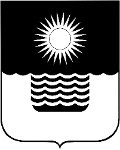 Р Е Ш Е Н И Е ДУМЫ МУНИЦИПАЛЬНОГО ОБРАЗОВАНИЯГОРОД-КУРОРТ ГЕЛЕНДЖИКот 26 февраля 2021 года 	                    		                        		№ 355г. ГеленджикО представлении к награждению Памятным знаком Законодательного Собрания Краснодарского края «За активное участие в территориальном общественном самоуправлении» руководителей органов территориального общественного самоуправления муниципального образования город-курорт Геленджик В целях повышения роли института территориального общественного самоуправления в решении вопросов местного значения, руководствуясь статьями 27, 35 Федерального закона от 6 октября 2003 года №131-ФЗ            «Об общих принципах организации местного самоуправления в Российской Федерации» (в редакции Федерального закона от 29 декабря 2020 года       №464-ФЗ), постановлением Законодательного Собрания Краснодарского края от 29 января 2020 года №1561-П «Об учреждении Памятного знака Законодательного Собрания Краснодарского края «За активное участие в территориальном общественном самоуправлении», статьями  8, 17, 27, 70 Устава муниципального образования город-курорт Геленджик, Дума муниципального образования город-курорт Геленджик р е ш и л а:	1. Представить к награждению Памятным знаком Законодательного Собрания Краснодарского края «За активное участие в территориальном общественном самоуправлении» (далее – Памятный знак) следующих руководителей органов территориального общественного самоуправления муниципального образования город-курорт Геленджик:	1) Зенгину Римму Суреновну («Квартальный округ № 11 города Геленджика»);	2) Стукалова Виктора Ивановича («Квартальный округ № 20 города Геленджика»); 	3) Турутина Михаила Ивановича («Квартальный округ № 32 города Геленджика»);	4) Жукову Наталью Михайловну («Квартальный округ № 9 Архипо-Осиповского сельского округа»);	5) Плашихину Любовь Андреевну («Квартальный округ № 6 Дивноморского сельского округа»);	6) Кулакова Романа Альбертовича («Квартальный округ № 6 Кабардинского сельского округа»);	7) Татаровскую Людмилу Андреевну («Квартальный округ № 6 Пшадского сельского округа»).	2. Главе муниципального образования город-курорт Геленджик            А.А. Богодистову направить в Законодательное Собрание Краснодарского края  копию настоящего решения и соответствующие документы для награждения Памятным знаком, предусмотренные постановлением Законодательного Собрания Краснодарского края от 29 января 2020 года № 1561-П                    «Об учреждении Памятного знака Законодательного Собрания Краснодарского края «За активное участие в территориальном общественном самоуправлении», в срок до 1 марта 2021 года. 		3. Опубликовать настоящее решение в печатном средстве массовой информации «Официальный вестник органов местного самоуправления муниципального образования город-курорт Геленджик».	4. Контроль за выполнением настоящего решения возложить на постоянную комиссию Думы муниципального образования город-курорт Геленджик по образованию, науке, делам молодёжи, культуре, физической культуре и спорту, взаимодействию с общественными организациями и объединениями (Соболева).	5. Решение вступает в силу со дня его подписания.Председатель Думы муниципального образования город-курорт Геленджик                                            М.Д. Димитриев